益盛药业食品内包装材料招标明细表联系人：潘元明    电话：13943546033高大正    电话：13944536176吉林省集安益盛药业股份有限公司2020年4月24日材料名称规 格年用量标 准 要 求样品照片红参膏膜卷材；易撕；膜宽：360mm（六列）10吨内容物：膏体级 别：食品级，批成品附随行报告单质量标准：GB/T10004-2008《包装用塑料复合膜、袋干法复合、挤出复合》其它：反压式水浴灭菌，100℃30分钟，保持无变形，无异味。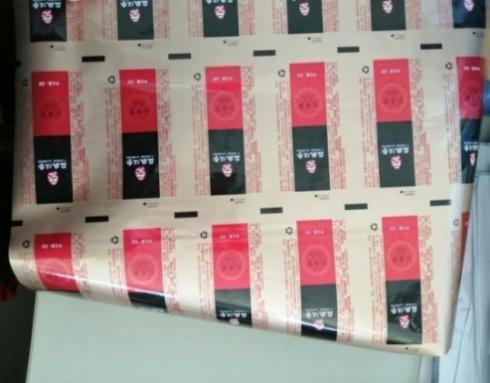 红参蜂蜜饮品膜卷材；易撕；膜宽：360mm（六列）10吨内容物：膏体级 别：食品级，批成品附随行报告单质量标准：GB/T10004-2008《包装用塑料复合膜、袋干法复合、挤出复合》其它：反压式水浴灭菌， 100℃30分钟，保持无变形，无异味。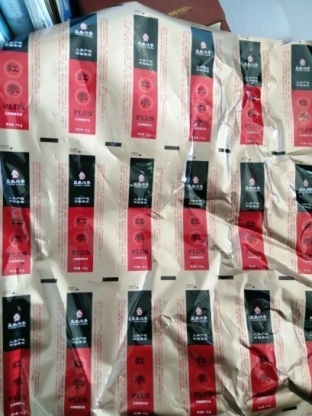 红参精提浓缩液膜卷材；易撕；膜宽：360mm（六列）10吨内容物：液体级 别：食品级，批成品附随行报告单质量标准：GB/T10004-2008《包装用塑料复合膜、袋干法复合、挤出复合》其它：反压式水浴灭菌， 100℃30分钟，保持无变形，无异味。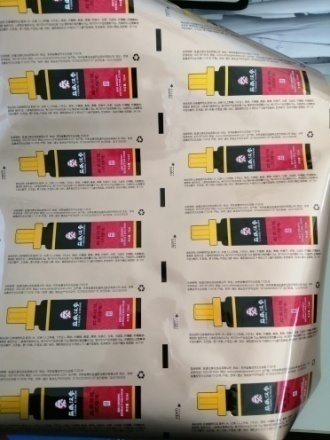 红参果蔬酵素饮品膜卷材；易撕；膜宽：360mm（六列）10吨内容物：液体级 别：食品级，批成品附随行报告单质量标准：GB/T10004-2008《包装用塑料复合膜、袋干法复合、挤出复合》其它：反压式水浴灭菌， 100℃30分钟，保持无变形，无异味。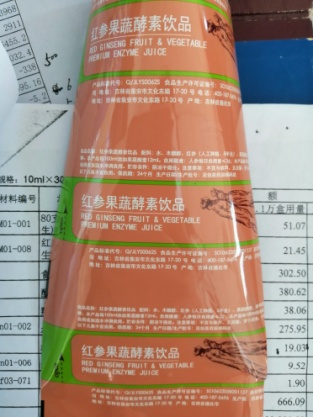 人参果蔬酵素饮品膜卷材；易撕；膜宽：360mm（六列）10吨内容物：液体级 别：食品级，批成品附随行报告单质量标准：GB/T10004-2008《包装用塑料复合膜、袋干法复合、挤出复合》其它：反压式水浴灭菌， 100℃30分钟，保持无变形，无异味。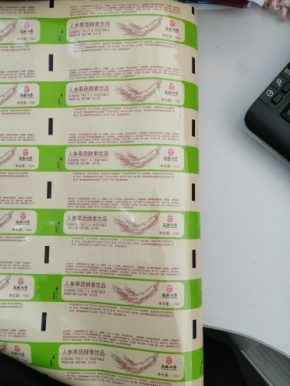 爱润袋易撕；10cm×15cm100万袋内容物：液体异形袋级 别：食品级，批成品附随行报告单质量标准：GB/T10004-2008《包装用塑料复合膜、袋干法复合、挤出复合》其它：反压式水浴灭菌， 100℃40分钟，保持无变形，无异味。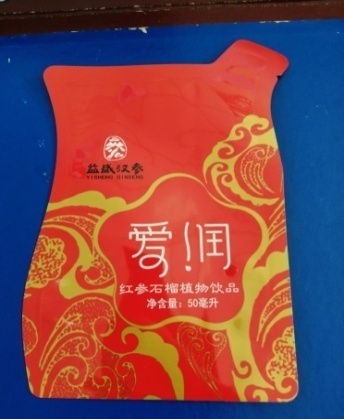 记束袋易撕；10.3cm×17.5cm100万袋内容物：液体异形袋级 别：食品级，批成品附随行报告单质量标准：GB/T10004-2008《包装用塑料复合膜、袋干法复合、挤出复合》其它：反压式水浴灭菌， 100℃40分钟，保持无变形，无异味。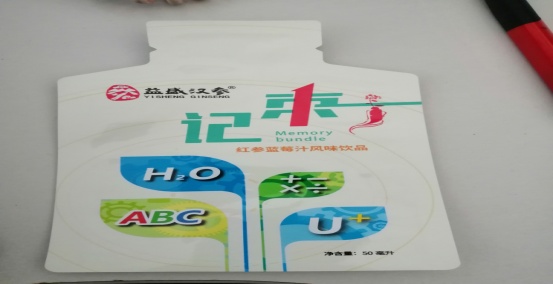 大阳英雄袋易撕；11.5cm×15cm100万袋内容物：液体异形袋级 别：食品级，批成品附随行报告单质量标准：GB/T10004-2008《包装用塑料复合膜、袋干法复合、挤出复合》其它：反压式水浴灭菌， 100℃40分钟，保持无变形，无异味。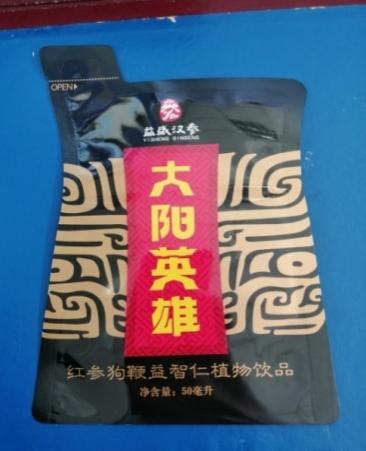 倍速袋易撕；11.5cm×18cm100万袋内容物：液体异形袋级 别：食品级，批成品附随行报告单质量标准：GB/T10004-2008《包装用塑料复合膜、袋干法复合、挤出复合》其它：反压式水浴灭菌， 100℃40分钟，保持无变形，无异味。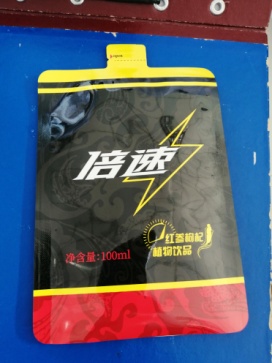 